INDICAÇÃO Nº           / 2020Assunto: Solicita ao Sr. Prefeito Municipal a manutenção de calçada na Rua Professor Britto – Centro.Senhor Presidente,INDICO ao Sr. Prefeito Municipal, nos termos do Regimento Interno desta Casa de Leis, que se digne V. Ex.ª determinar ao setor competente da Administração, que providencie a manutenção de calçada na Rua Professor Brito, em frente ao n.º 200 – Centro.Tendo o exposto, espera-se que seja executado com urgência.SALA DAS SESSÕES, 11 de março de 2020.LEILA BEDANIVereadora – PV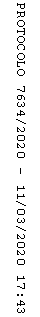 